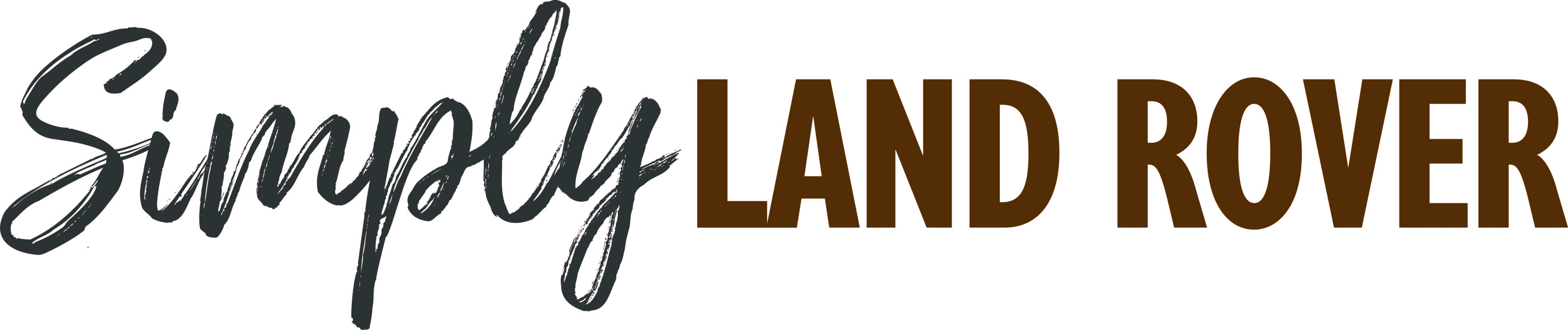 Simply Rummage and Forest Drive for Simply Land RoverSunday 10th JulyPoint your Land Rover in the direction of Beaulieu for Simply Land Rover on Sunday 10th July, and head over to the New Forest for spare parts buying opportunities, off-roading experiences and a packed line-up of Landies.No matter if you are a dedicated Land Rover fan through and through, or just want a great day out at the home of the National Motor Museum, you’re sure to be impressed by the wide variety of Land Rovers on show, while added show features will be bringing extra excitement to the event.Simply Rummage will be offering up Land Rover spare parts and accessories for sale and maybe even complete project vehicles, for visitors to browse and buy, with an autojumble dedicated to Britain’s favourite 4X4. Pick up a bargain or three as part of your busy day out.Returning due to popular demand is the Forest Drive, in partnership with Land Rover Experience West Country, giving rally participants the opportunity to try Beaulieu’s own off-road woodland course. Practice your driving skills and put your Land Rover through its paces. To participate, you must have your own Land Rover to use on the course, visit beaulieu.co.uk/events/simply-land-rover/forest-drive to book your Forest Drive ticket. With Land Rover owners already booking their places for the must-see rally, the line-up is sure to encompass every variety of the go-anywhere, do-anything off-roader, from golden oldies up to their modern-day counterparts. Look out for examples of the iconic Series I, II and III, as well as the later Defenders and ex-military Lightweight versions. All generations of the Discovery will be well-represented, along with the Range Rover, Freelander and Range Rover Sport.Make sure to head inside the National Motor Museum to see Beaulieu’s own 1948 pre-production Land Rover on display. The fourth of a batch of pilot vehicles built before production started and known as ‘R04’, it’s one of the oldest surviving Land Rovers in the world. While Bond in Motion – No Time To Die features the battle-scarred Land Rover Defender 110 used in the latest action-packed Bond film.Event-goers can vote for their favourite Land Rover of the show in the People’s Choice Award, with the winner receiving a Beaulieu trophy and an Autoglym prize. Voting is open to all visitors until 1pm that day, with the presentation taking place at 2pm.Participants are encouraged to buy their tickets in advance at beaulieu.co.uk/events/simply-land-rover. Participant tickets, for those driving into the show in a Land Rover to join the display, include entrance to the rest of the Beaulieu attraction.All other visitors should purchase normal visitor admission tickets, which are available to book at beaulieu.co.uk.Simply Land Rover is just one of the exciting Simply rallies planned for 2022. Simply Vauxhall will be taking place on 16th July, with Simply French on 17th July following in its tyre-tracks, while Simply Japanese will take place on 24th July. For Beaulieu’s full 2022 event calendar, visit www.beaulieu.co.uk/events.Visitor and participant tickets include entrance to all that Beaulieu has to offer, including Bond in Motion – No Time To Die in the National Motor Museum, Little Beaulieu, World of Top Gear, On Screen Cars, the ancestral Montagu home Palace House, Secret Army Exhibition, 13th century Beaulieu Abbey and the stunning grounds and gardens.– ENDS –Further information from:Ben Coleman						Richard Morgan
PR Executive						Marketing Manager
E: pr@beaulieu.co.uk 				E: richard.morgan@beaulieu.co.ukT: 01590 614641					T: 07818 454502